Publicado en Madrid el 13/05/2022 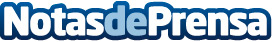 d-uñas se alía con Carmila Franquiciasd-uñas se alía con Carmila, la inmobiliaria propietaria de 78 centros comerciales adheridos a hipermercados Carrefour. Este acuerdo traerá consigo nuevas aperturas en varios centros comercialesDatos de contacto:d-uñas+34 952 283 446Nota de prensa publicada en: https://www.notasdeprensa.es/d-unas-se-alia-con-carmila-franquicias_1 Categorias: Nacional Franquicias Inmobiliaria Finanzas Emprendedores http://www.notasdeprensa.es